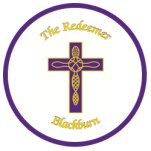 The Redeemer CE Primary SchoolTeacher Job DescriptionPost:		Potential for TLR – depending on experience and for phase leadership, subject leadershipPay Scale:	MPS – UPS possible TLRResponsible to:	The Senior Leadership TeamJob purpose:	To undertake the teaching of general subjects, in accordance with the School Teachers Professional Standards, as well as pastoral and administrative duties in respect of pupils in class and responsibilities in the school as detailed below.Knowledge and understandingHave knowledge of and keep up to date with the National Curriculum for the primary phase.Be familiar with the school’s current systems and structures as outlined in policy documents, including the Health and Safety and Child Protection policies.Understand and know how national, local comparative and school data, including National Curriculum test data can be used in professional and school development.Support the Christian ethos, values and aims of our school.Planning, teaching and class managementPlan and deliver, with regard for the school’s aims, own policies and schemes of work, the teaching programme for all children within the class, using clear differentiation.Provide clear structures for lessons and for sequences of lessons, which maintain pace, motivation and challenge.Make effective use of assessment information on pupils’ attainment and progress and in planning future lessons.Ensure effective teaching of whole classes, groups and individuals, establishing high expectations of behaviour and attainment, so that teaching objectives are met.Monitor and intervene when teaching to ensure sound learning and discipline and maintain a safe, stimulating and challenging learning environment for children in which pupils feel confident.Use a variety of teaching and learning styles to keep all pupils engaged. Be familiar with the Code of Practice and identification, assessment and support of pupils with SEN.Evaluate your own teaching critically to improve effectiveness.Monitoring, assessment, recording, reporting and accountabilityAssess and record each pupil’s progress systematically with reference to the school’s current practice, including the social progress of each child and use the results to inform planning.Mark and monitor class work and homework, providing constructive feedback and setting targets for future progress.Set regular, ambitious yet achievable targets for the children.Provide reports on individual progress to the Headteacher and parents as required.Curriculum ResponsibilityTo monitor and evaluate the planning and delivery of a named curriculum area throughout school and be responsible to the Senior Leadership Team.To be responsible for monitoring standards in the named subject across school taking appropriate action where necessary.To be responsible for writing an action plan detailing the development of the above named subject over the academic year, to be monitored and evaluated by SLT.To be responsible for ordering resources for the above named subject working within the agreed action plan and a specified budget delegated by the Headteacher.Other professional requirementsEstablish and maintain effective working relationships with professional colleagues and parents.Participate as required in meetings with professional colleagues and parents in respect of the duties and responsibilities of the post.Participate in performance management.Be aware of the need to take responsibility for your own professional development.Participate in duty rosters, including delivering worship.Participate in the school’s arrangements for Appraisal and other professional development activities.Safeguard the health and safety of all children.Be supportive of the delivery of Extra -curricular across the schoolTo have knowledge of and implement all school policiesPlease note: This job description is subject to an amendment Document. Reviews will normally take place at the end of an academic year or earlier where necessary; and following consultation with yourself. Should there be a disagreement under the above paragraph then you have a right to appeal under Paragraph 6, Grievance Procedures of the Personnel Manual ‘General Scheme of Conditions of Service for School Teachers’. (Teachers in voluntary aided schools should follow the agreed procedure relating to voluntary aided schools).